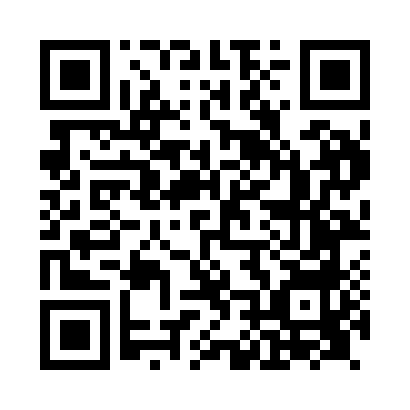 Prayer times for Aultmore, Aberdeenshire, UKMon 1 Jul 2024 - Wed 31 Jul 2024High Latitude Method: Angle Based RulePrayer Calculation Method: Islamic Society of North AmericaAsar Calculation Method: HanafiPrayer times provided by https://www.salahtimes.comDateDayFajrSunriseDhuhrAsrMaghribIsha1Mon2:474:191:167:0710:1311:442Tue2:484:191:167:0710:1211:443Wed2:484:211:167:0710:1211:444Thu2:494:221:177:0710:1111:445Fri2:504:231:177:0610:1011:436Sat2:504:241:177:0610:0911:437Sun2:514:251:177:0610:0811:438Mon2:524:261:177:0510:0711:429Tue2:524:281:177:0510:0611:4210Wed2:534:291:177:0410:0511:4111Thu2:544:311:187:0410:0411:4112Fri2:554:321:187:0310:0311:4013Sat2:564:341:187:0310:0111:3914Sun2:564:351:187:0210:0011:3915Mon2:574:371:187:019:5811:3816Tue2:584:391:187:019:5711:3717Wed2:594:401:187:009:5511:3718Thu3:004:421:186:599:5411:3619Fri3:014:441:186:589:5211:3520Sat3:024:461:186:589:5011:3421Sun3:034:471:186:579:4911:3322Mon3:044:491:196:569:4711:3223Tue3:054:511:196:559:4511:3224Wed3:064:531:196:549:4311:3125Thu3:064:551:196:539:4111:3026Fri3:074:571:196:529:3911:2927Sat3:084:591:196:519:3711:2828Sun3:095:011:196:499:3511:2729Mon3:105:031:186:489:3311:2630Tue3:115:051:186:479:3111:2531Wed3:125:071:186:469:2911:23